PRESSEINFORMATION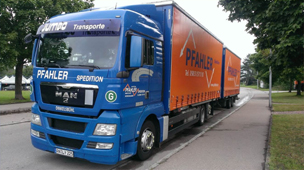 Der Fuhrpark der Spedition Pfahler ist mit einem Ortungssystem von Navkonzept ausgerüstet, das in kurzen Zeitabständen die aktuellen Positionsdaten der Lkw übermittelt. Quelle: Pfahler // Das Bild steht unter www.logpr.de zum Herunterladen bereit.Telematik / Navkonzept / SixfoldOpen Telematics macht Pfahler transparentMülheim, 25. April 2019 – Der Telematikanbieter Navkonzept und die Online-Plattform Sixfold haben jetzt gemeinsam für die Spedition Pfahler eine integrierte Lösung für die Echtzeit-Fahrzeugüberwachung durch Kunden realisiert und dabei von der OpenTelematics Schnittstelle profitiert. Kunden von Pfahler können jetzt über die Online-Plattform von Sixfold in Echtzeit die Ankunftszeit (ETA) „ihres“ von Pfahler disponierten Fahrzeugs abrufen. Der Fuhrpark des Spediteurs ist mit dem Ortungssystem NavBasic von Navkonzept ausgerüstet, das in kurzen Zeitabständen die aktuellen Positionsdaten der Lkw übermittelt. Durch die OpenTelematics Schnittstelle konnten die Lösungen von Navkonzept und Sixfold mit geringem Aufwand und in kurzer Zeit miteinander verbunden werden.Die Spedition Pfahler mit Sitz in Dinkelsbühl ist ein inhabergeführtes Familienunternehmen, das sich mit 20 eigenen Fahrzeugen und dem Einsatz von Subunternehmern unter anderem auf Teil- und Komplettladungen spezialisiert hat. Die einfache Anbindung der verschiedenen Systeme sorgte hier für geringe Projektkosten und eine schnelle Amortisation der Integrationslösung. Die automatisierte Datenübertragung an Sixfold vermeidet Übertragungsfehler und sorgt bei den Kunden der Spedition Pfahler für maximale Transparenz und hohe Zufriedenheit. „Durch die einheitliche Schnittstelle von OpenTelematics können wir uns mehr auf unser Kernprodukt konzentrieren, statt immer wieder neue Schnittstellen zu integrieren“, sagt Hans-Jörg Nolden, Geschäftsführer von Navkonzept.Der im Jahr 2018 von vier Telematik-Spezialisten gegründete Verband OpenTelematics e. V. will den Austausch von Logistikdaten vereinfachen. Zu diesem Zweck entwickelten die Gründungsmitglieder Jens Uwe Tonne, Daniel Thommen, Hans-Jörg Nolden, sowie Thomas Gräbner eine softwareunabhängige, einheitliche Standardschnittstelle. Damit wurde für alle Lösungsanbieter und Anwender eine einheitliche Grundlage geschaffen, mobile Daten zu digitalisieren und auszutauschen. Mittlerweile haben sich dem Verein bereits 25 Telematikanbieter angeschlossen. Anwender der Logistikbranche profitieren bei ihren Projekten von kurzen Implementierungsphasen und geringen Investitionen.Die Navkonzept GmbH ist ein auf Telematik- und Flottenmanagementlösungen spezialisiertes Unternehmen. Die Firma mit Sitz in Mülheim an der Ruhr entwickelt und vermarktet moderne Telematiksysteme zur Ortung mobiler Objekte aller Art. Neben einer Internetplattform zum Überwachen und Auswerten von Fahrer- und Fahrzeugbewegungen bietet Navkonzept eine breite Palette an Bordrechnern, Mess-Sensoren und Blackboxen für die unterschiedlichsten Anforderungen. Zu den Hauptprodukten zählen die Systeme InternetOrtung, NavDrive, NavBasic, ÖkoDrive, die mobile Trackingslösung NavApp sowie TachoToWeb. Die Kunden von Navkonzept kommen aus der Transport- und Logistikbranche sowie zunehmend aus den Bereichen Fahrzeugvermieter, Taxigewerbe, Handwerker, Monteure, Kuriere und anderer Dienstleister. Navkonzept entstand aus der in Remscheid beheimateten Firma „Funkvertrieb Linden“ (gegründet 1973) und dem Systemhaus „Nolden EDV“ (gegründet 1991). Infos unter www.navkonzept.dePressekontakte: NAVKONZEPT GmbHNicole NoldenAlexanderstr. 2545472 Mülheim an der RuhrTel: 0208 / 628 094 0E-Mail: n.nolden@navkonzept.deKfdMKommunikation für den MittelstandMarcus Walter85375 NeufahrnTel. 08165 / 999 38 43E-Mail: walter@kfdm.eu